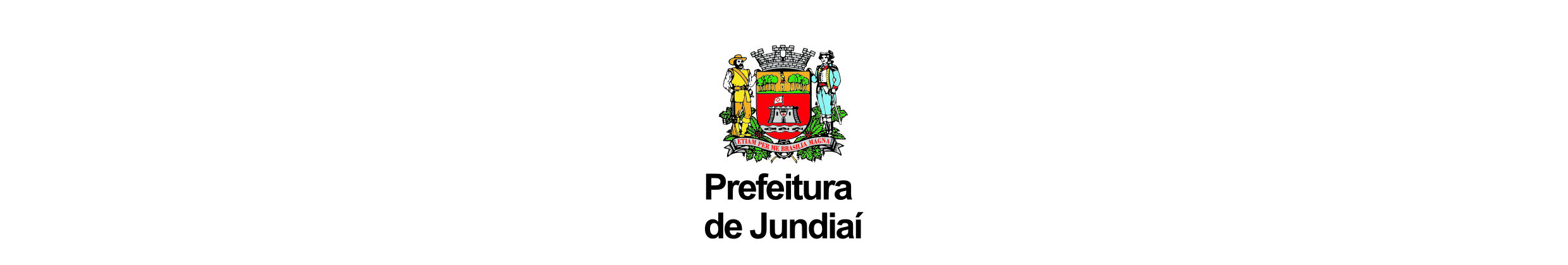 ESTUDO DE IMPACTO DE VIZINHANÇAESTUDO DE IMPACTO DE VIZINHANÇAESTUDO DE IMPACTO DE VIZINHANÇAESTUDO DE IMPACTO DE VIZINHANÇAESTUDO DE IMPACTO DE VIZINHANÇAESTUDO DE IMPACTO DE VIZINHANÇAANEXO I – RESPONSABILIDADES ANEXO I – RESPONSABILIDADES ANEXO I – RESPONSABILIDADES ANEXO I – RESPONSABILIDADES ANEXO I – RESPONSABILIDADES PROCESSO N°ANEXO I – RESPONSABILIDADES ANEXO I – RESPONSABILIDADES ANEXO I – RESPONSABILIDADES ANEXO I – RESPONSABILIDADES ANEXO I – RESPONSABILIDADES IPTU/INCRA/ITRDADOS DO PROPRIETÁRIO/EMPREENDEDOR/RESPONSÁVEL LEGALDADOS DO PROPRIETÁRIO/EMPREENDEDOR/RESPONSÁVEL LEGALDADOS DO PROPRIETÁRIO/EMPREENDEDOR/RESPONSÁVEL LEGALDADOS DO PROPRIETÁRIO/EMPREENDEDOR/RESPONSÁVEL LEGALDADOS DO PROPRIETÁRIO/EMPREENDEDOR/RESPONSÁVEL LEGALDADOS DO PROPRIETÁRIO/EMPREENDEDOR/RESPONSÁVEL LEGALNOME / RAZÃO SOCIAL DO PROPRIETÁRIO DA ÁREA:NOME / RAZÃO SOCIAL DO PROPRIETÁRIO DA ÁREA:NOME / RAZÃO SOCIAL DO PROPRIETÁRIO DA ÁREA:NOME / RAZÃO SOCIAL DO PROPRIETÁRIO DA ÁREA:NOME / RAZÃO SOCIAL DO PROPRIETÁRIO DA ÁREA:NOME / RAZÃO SOCIAL DO PROPRIETÁRIO DA ÁREA:CPF/CNPJ:CPF/CNPJ:RG:RG:RG:RG:E-MAIL:E-MAIL:TELEFONE DIRETO OU CONTATO TELEFONE DIRETO OU CONTATO TELEFONE DIRETO OU CONTATO TELEFONE DIRETO OU CONTATO ENDEREÇO(AV./RUA/NÚMERO):ENDEREÇO(AV./RUA/NÚMERO):ENDEREÇO(AV./RUA/NÚMERO):ENDEREÇO(AV./RUA/NÚMERO):ENDEREÇO(AV./RUA/NÚMERO):ENDEREÇO(AV./RUA/NÚMERO):BAIRRO:CEP:CEP:CEP:MUNICÍPIO/ESTADOMUNICÍPIO/ESTADORESPONSÁVEL LEGAL:RESPONSÁVEL LEGAL:RESPONSÁVEL LEGAL:RESPONSÁVEL LEGAL:RESPONSÁVEL LEGAL:RESPONSÁVEL LEGAL:CPF:CPF:RG:RG:RG:RG:E-MAIL:E-MAIL:TELEFONE DIRETO OU CONTATO TELEFONE DIRETO OU CONTATO TELEFONE DIRETO OU CONTATO TELEFONE DIRETO OU CONTATO ENDEREÇO(AV./RUA/NÚMERO):ENDEREÇO(AV./RUA/NÚMERO):ENDEREÇO(AV./RUA/NÚMERO):ENDEREÇO(AV./RUA/NÚMERO):ENDEREÇO(AV./RUA/NÚMERO):ENDEREÇO(AV./RUA/NÚMERO):BAIRRO:CEP:CEP:CEP:MUNICÍPIO/ESTADOMUNICÍPIO/ESTADONOME/RAZÃO SOCIAL DO EMPREENDEDOR: NOME/RAZÃO SOCIAL DO EMPREENDEDOR: NOME/RAZÃO SOCIAL DO EMPREENDEDOR: NOME/RAZÃO SOCIAL DO EMPREENDEDOR: NOME/RAZÃO SOCIAL DO EMPREENDEDOR: NOME/RAZÃO SOCIAL DO EMPREENDEDOR: CPF/CNPJ:CPF/CNPJ:RG:RG:RG:RG:E-MAIL:E-MAIL:TELEFONE DIRETO OU CONTATO TELEFONE DIRETO OU CONTATO TELEFONE DIRETO OU CONTATO TELEFONE DIRETO OU CONTATO ENDEREÇO(AV./RUA/NÚMERO):ENDEREÇO(AV./RUA/NÚMERO):ENDEREÇO(AV./RUA/NÚMERO):ENDEREÇO(AV./RUA/NÚMERO):ENDEREÇO(AV./RUA/NÚMERO):ENDEREÇO(AV./RUA/NÚMERO):BAIRRO:CEP:CEP:CEP:MUNICÍPIO/ESTADOMUNICÍPIO/ESTADORESPONSÁVEL LEGAL:RESPONSÁVEL LEGAL:RESPONSÁVEL LEGAL:RESPONSÁVEL LEGAL:RESPONSÁVEL LEGAL:RESPONSÁVEL LEGAL:CPF:CPF:RG:RG:RG:RG:E-MAIL:E-MAIL:TELEFONE DIRETO OU CONTATO TELEFONE DIRETO OU CONTATO TELEFONE DIRETO OU CONTATO TELEFONE DIRETO OU CONTATO ENDEREÇO(AV./RUA/NÚMERO):ENDEREÇO(AV./RUA/NÚMERO):ENDEREÇO(AV./RUA/NÚMERO):ENDEREÇO(AV./RUA/NÚMERO):ENDEREÇO(AV./RUA/NÚMERO):ENDEREÇO(AV./RUA/NÚMERO):BAIRRO:CEP:CEP:CEP:MUNICÍPIO/ESTADOMUNICÍPIO/ESTADODADOS DO RESPONSÁVEL TÉCNICO PELO EIV/RIVDADOS DO RESPONSÁVEL TÉCNICO PELO EIV/RIVDADOS DO RESPONSÁVEL TÉCNICO PELO EIV/RIVDADOS DO RESPONSÁVEL TÉCNICO PELO EIV/RIVDADOS DO RESPONSÁVEL TÉCNICO PELO EIV/RIVDADOS DO RESPONSÁVEL TÉCNICO PELO EIV/RIVNOME/ RAZÃO SOCIAL DA EMPRESA:NOME/ RAZÃO SOCIAL DA EMPRESA:NOME/ RAZÃO SOCIAL DA EMPRESA:NOME/ RAZÃO SOCIAL DA EMPRESA:NOME/ RAZÃO SOCIAL DA EMPRESA:NOME/ RAZÃO SOCIAL DA EMPRESA:CPF:CPF:RG:RG:RG:RG:E-MAIL:E-MAIL:TELEFONE DIRETO OU CONTATO TELEFONE DIRETO OU CONTATO TELEFONE DIRETO OU CONTATO TELEFONE DIRETO OU CONTATO ENDEREÇO(AV./RUA/NÚMERO):ENDEREÇO(AV./RUA/NÚMERO):ENDEREÇO(AV./RUA/NÚMERO):ENDEREÇO(AV./RUA/NÚMERO):ENDEREÇO(AV./RUA/NÚMERO):ENDEREÇO(AV./RUA/NÚMERO):BAIRRO:CEP:CEP:CEP:MUNICÍPIO/ESTADOMUNICÍPIO/ESTADORESPONSÁVEL LEGAL:RESPONSÁVEL LEGAL:RESPONSÁVEL LEGAL:RESPONSÁVEL LEGAL:RESPONSÁVEL LEGAL:RESPONSÁVEL LEGAL:CPF:CPF:CPF:RG:RG:RG:E-MAIL:E-MAIL:E-MAIL:TELEFONE DIRETO OU CONTATO TELEFONE DIRETO OU CONTATO TELEFONE DIRETO OU CONTATO CREA / CAUCREA / CAUCREA / CAUN° ART / RRTN° ART / RRTN° ART / RRT